Wyniki konkursu .W dniu 29 sierpnia 2021 r. w Filharmoni Częstochowskiej odbyło się uroczyste wręczenie nagród za udział w konkursie „Najpiękniejsza Działka w ROD” .Po dokonaniu oceny Komisja powołana przy Urzędzie Miasta  postanowiła  przyznać pierwszą nagrodę w wysokości 900 zł brutto, drugą nagrodę w wysokości 600 zł brutto i dwie równorzędne trzecie nagrody w wysokości 450 zł brutto.Przyznane nagrody:  I nagroda dla Państwa Bożeny i Jana Gawinowskich (działka nr 404, ROD „Wypalanki”),II nagroda dla Pana Marka Małka (działka nr 22, ROD „Relax”)III nagroda dla Pani Małgorzaty Berdys (działka nr 37, ROD „Chopina”) III nagroda dla Pani Bożeny Miłkowskiej (działka nr 1, ROD „Park Piastów”) W uroczystym wręczeniu nagród uczestniczył Zastępca Prezydenta Miasta Jarosław Marszałek ; V-ce Przewodniczący Rady Miasta Łukasz Kot oraz Prezes Okręgowego Zarządu Pan  Grzegorz Tasarz.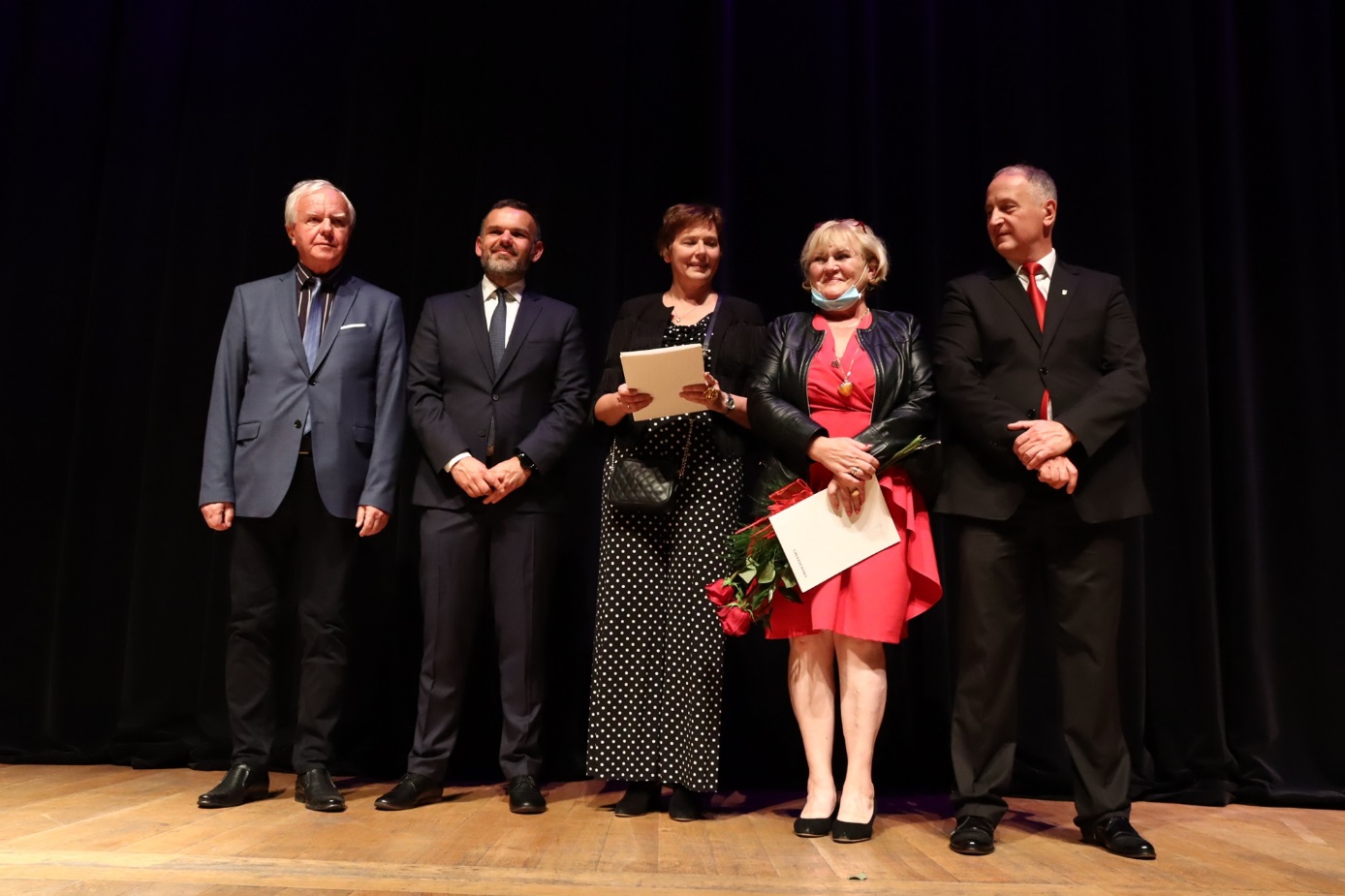 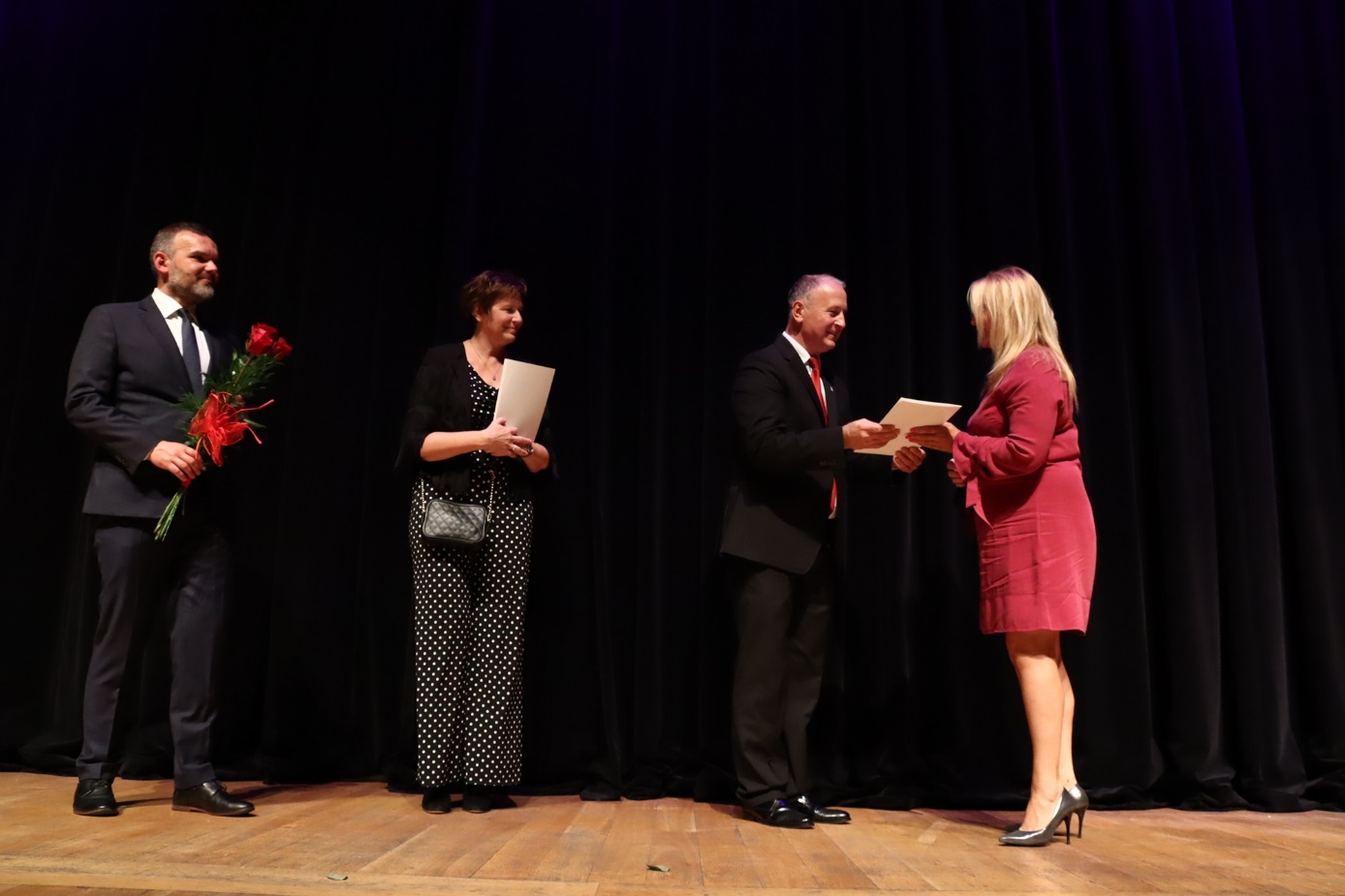 